ΔΙΑΓΩΝΙΣΜΑ ΙΣΑ ΤΡΙΓΩΝΑΝα κυκλώσετε το Σ (σωστό) ή  το Λ (λάθος), ανάλογα με το τι ισχύει για καθεμία από τις πιο κάτω προτάσεις:	(β. 10)(α) Δύο ισοσκελή τρίγωνα με ίσες περιμέτρους είναι ίσα.	Σ / Λ(β) Δύο ισόπλευρα τρίγωνα με ίσες περιμέτρους είναι ίσα.	Σ / Λ(γ) Αν δύο τρίγωνα έχουν τις γωνίες τους ίσες μία προς μία είναι ίσα. 	Σ / Λ(δ) Δύο τρίγωνα είναι ίσα αν έχουν δύο πλευρές και μια γωνία ίση.	Σ / ΛΠροκειμένου ένας τοπογράφος μηχανικός να μετρήσει το πλάτος μιας λίμνης, τοποθέτησε δύο δείκτες Α και Β στις όχθες της λίμνης και ένα τρίτο δείκτη Γ στη ξηρά, ώστε να μπορεί να μετρήσει τις αποστάσεις ΓΑ και ΓΒ. Κατόπιν, στην προέκταση των ημιευθειών ΑΓ και ΒΓ πήρε τα ευθύγραμμα τμήματα ΓΔ = ΓΑ και ΓΕ = ΓΒ. Ο τοπογράφος μέτρησε την απόσταση των Δ και Ε και ισχυρίστηκε ότι είναι ίση με το πλάτος της λίμνης. Να δικαιολογήσετε γιατί ο ισχυρισμός του τοπογράφου είναι σωστός.	(β. 15)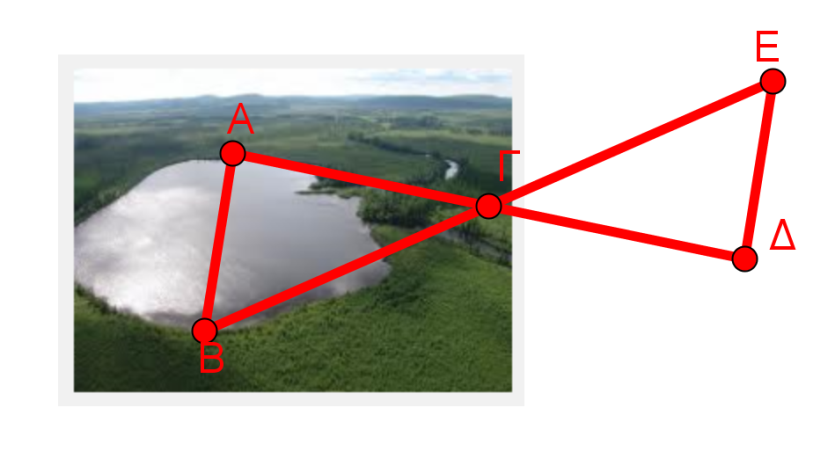 Να δείξετε ότι σε ισοσκελές τρίγωνο ΑΒΓ (ΑΒ = ΑΓ), τα ύψη που αντιστοιχούν στις ίσες πλευρές είναι ίσα.	(β. 20)Σε τραπέζιο ΑΒΓΔ (ΑΒ // ΓΔ, ΑΒ < ΓΔ) προεκτείνουμε τη βάση ΔΓ κατά τμήμα ΓΕ = ΑΒ. Αν Ζ είναι το μέσο της ΒΓ, να δείξετε ότι ΑΖ = ΖΕ. 	(β. 20)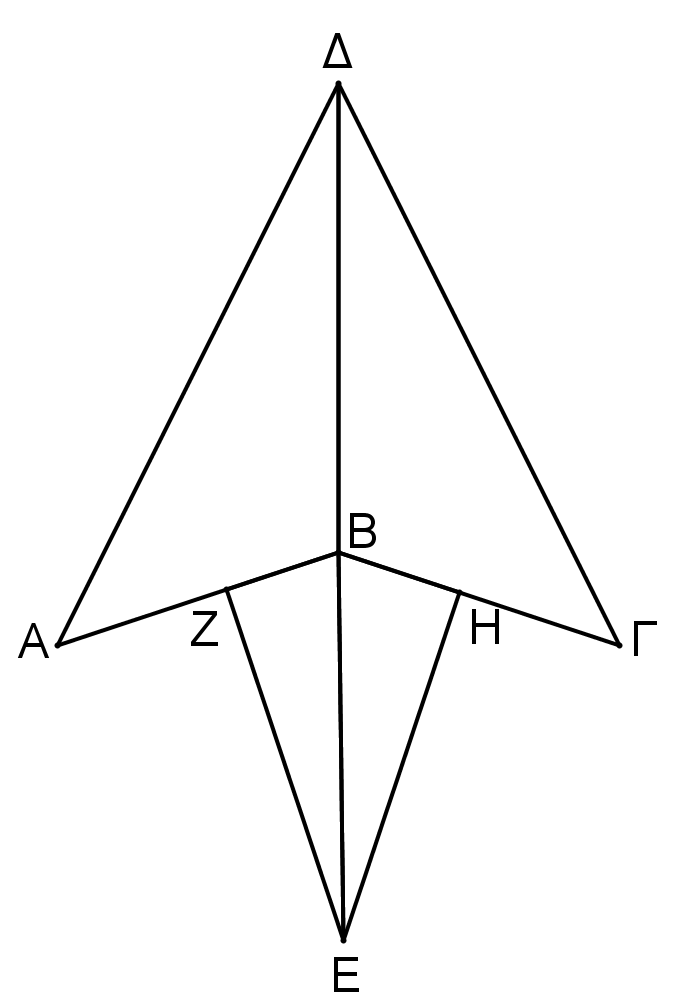 Στο διπλανό σχήμα δίνονται ΑΔ = ΔΓ, η ΔΕ είναι η διχοτόμος της γωνίας , ΕΗ  ΒΓ και ΕΖ  ΑΒ. Να δείξετε ότι:(α) τα τρίγωνα ΑΒΔ και ΒΓΔ είναι ίσα και 	(β. 20)(β) ΕΗ = ΕΖ.	          (β. 15)